Европски парламент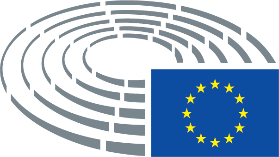 2019-2024УСВОЕНИ ТЕКСТОВИP9_TA(2021)01142019-2020 Извештаи за Северна МакедонијаРезолуција на Европскиот парламент од 25 март 2021 година, во врска со Извештаите на Комисијата за Северна Македонија за 2019-2020 (2019/2174(INI))Европскиот парламент,–	имајќи ги предвид заклучоците на Европскиот совет од 28 јуни 2018 година, заклучоците на Советот од 18 јуни 2019 година и заклучоците на Европскиот совет од 17-18 октомври 2019 година, кои ги одложија одлуките за започнување на пристапни преговори со Република Северна Македонија и Република Албанија,имајќи ги предвид заклучоците на Европскиот совет од 26 март 2020 година за започнување на пристапни преговори со Северна Македонија и Албанија, со кои се одобруваат заклучоците на Советот од 25 март 2020 година за процесот на проширување и процесот на стабилизација и асоцијација,имајќи го предвид Договорот за пријателство, добрососедство и соработка меѓу Република Бугарија и Република Северна Македонија, потпишан на 1 август 2017 година и ратификуван во јануари, 2018 година,имајќи го предвид Конечниот договор за решавање на разликите, како што е опишано во резолуциите на Советот за безбедност на ООН 817 (1993) и 845 (1993), раскинувањето на Привремената спогодба од 1995 година и воспоставувањето на Стратешкото партнерство помеѓу Грција и Северна Македонија на 17 јуни 2018 година, познато и како Преспански договор,имајќи ја предвид Софиската декларација од Самитот на ЕУ-Западен Балкан, од 17 мај 2018 година, како и кон неа приложената Софиска приоритетна агенда,имајќи го предвид Самитот на ЕУ-Западен Балкан одржан во рамките на Берлинскиот процес на 10 ноември 2020 година,имајќи го предвид пристапувањето на Северна Македонија во НАТО на 27 март 2020 година,имајќи ја предвид комуникацијата на Комисијата од 5 февруари 2020 година под наслов „Зајакнување на процесот на пристапување - кредибилна перспектива на ЕУ за Западен Балкан“ (COM(2020)0057),имајќи ја предвид комуникацијата на Комисијата од 6 октомври 2020 година со наслов „Економски и инвестициски план за Западен Балкан“ (COM(2020)0641), неговиот Анекс и работниот документ на службата на Комисијата со наслов „Упатства за спроведување на Зелената агенда за Западен Балкан“,имајќи ја предвид комуникацијата на Комисијата од 29 мај 2019 година, со наслов„Комуникација за политиката на проширување на ЕУ 2019 година“ (COM(2019)0260), и приложениот работен документ на службата на Комисијата со наслов „Извештај за Северна Македонија за 2019 година“ (SWD(2019)0218),имајќи ја предвид Декларацијата од Загреб донесена за време на самитот на ЕУ-Западен Балкан, кој се одржа преку видео конференција на 6 мај 2020 година,имајќи ги предвид заклучоците на Советот од 5 јуни 2020 година за унапредување на соработката со партнерите од Западен Балкан во областа на миграцијата и безбедноста,имајќи ја предвид заедничката комуникација на Комисијата и високиот претставник на Унијата за надворешни работи и безбедносна политика од 8 април 2020 година, со наслов „Комуникација за глобалниот одговор на ЕУ на Ковид-19“ (JOIN (2020)0011) и комуникацијата на Комисијата од 29 април 2020 година, со наслов „Поддршка на Западен Балкан во справувањето со Ковид-19 и закрепнување по пандемијата“ (COM(2020)0315),имајќи ја предвид комуникацијата на Комисијата од 6 октомври 2020 година со наслов „Комуникација за политиката на проширување на ЕУ за 2020“ (COM(2020)0660) и приложениот работен документ на службата на Комисијата со наслов „Извештај за Северна Македонија 2020“ (SWD(2020)0351),имајќи ги предвид заклучоците на Претседателството од состанокот на Европскиот совет во Солун од 19-20 јуни 2003 година,имајќи го предвид Самитот на Берлинскиот процес во Софија во 2020 година, со кој ко-претседаваа Бугарија и Северна Македонија,имајќи ја предвид одлуката на Европскиот совет од 16 декември 2005 година, на Северна Македонија да ѝ се додели статус на земја-кандидат за членство во ЕУ,имајќи го предвид „Пржинскиот договор“ постигнат меѓу четирите најголеми политички партии во Скопје на 2 јуни и 15 јули 2015 година, како и четирипартискиот договор за негово спроведување од 20 јули и 31 август 2016 година,имајќи ја предвид својата резолуција од 25 ноември 2020 година за зајакнување на слободата на медиумите: заштита на новинарите во Европа, говор на омраза, дезинформации и улогата на платформите1,имајќи ја предвид заедничката изјава на пратениците на Европскиот парламент за пристапните преговори со Северна Македонија и Албанија од 8 декември 2020 година,имајќи ја предвид својата Резолуција од 24 октомври 2019 година за започнување на пристапни преговори со Северна Македонија и Албанија2,1	Усвоени текстови, P9_TA(2020)0320.2	Усвоени текстови, P9_TA(2019)0050.имајќи ги предвид своите претходни резолуции за земјата,имајќи го предвид членот 54 од Деловникот,имајќи го предвид извештајот на Комисијата за надворешни работи (A9-0040/2021),со оглед на тоа што Северна Македонија остварува континуиран напредок и покажува посветеност и заложба на својот пат кон ЕУ, зајакнувајќи ја климата на заемна доверба, што резултираше со одлуката на Европскиот совет од 26 март 2020 година за отворање на пристапни преговори;со оглед на тоа што Северна Македонија треба да се оценува засебно, врз основа на сопствените заслуги и напредокот постигнат во исполнувањето на критериумите утврдени од Европскиот совет, при што распоредот за пристапување во ЕУ се одредува според брзината и квалитетот на спроведување на реформите; со оглед на тоа што изгледите за членство во ЕУ се клучен поттик за реформите, а процесот на проширување играше одлучувачка улога во стабилизацијата на Западен Балкан;со оглед на тоа што владеењето на правото е клучна одредница за проценка на состојбата на демократската транзиција и напредокот кон пристапувањето во ЕУ;со оглед на тоа што одлуката на Европскиот совет од 17-18 октомври 2019 година да го одложи отворањето на пристапните преговори со Северна Македонија доведе до политичка нестабилност во земјата и предвремени избори во 2020 година;со оглед на тоа што Европската комисија поднесе нацрт-рамка за преговори на 1 јули 2020 година;со оглед на тоа што злоупотребата на пристапниот процес од страна на земјите-членки на ЕУ за решавање на културно-историските спорови би претставувало опасен преседан за идните пристапни процеси на останатите земји од Западен Балкан, особено со оглед на историскиот контекст на регионот; со оглед на тоа што земјата одржува стабилно темпо во усвојувањето на реформите поврзани со ЕУ, особено во клучните области како што се владеењето на правото, борбата против корупцијата и организираниот криминал, разузнавачките служби и реформата на јавната администрација и функционирањето на демократските институции и процедури;со оглед на тоа што се потребни понатамошни конзистентни напори за стратешките реформи поврзани со ЕУ, што бара заеднички ангажман на сите лидери и засегнати страни;со оглед на тоа што ЕУ со целосна посветеност го поддржува стратешката определба на Северна Македонија за европска интеграција и, конечно, членство во ЕУ, кое се заснова на владеење на правото, мултиетничка хармонија и добрососедски односи, во согласност со „Солунската агенда за Западен Балкан“ од 2003 година;со оглед на тоа што соработката на ЕУ со Западен Балкан ја надминува соработката со кој било друг регион и се одликува со заемна стратешка определба;со оглед на тоа што ЕУ треба да продолжи со промовирањето на инвестиции и развивање на трговските односи со Северна Македонија, бидејќи економскиот развој на земјата е од огромно значење;со оглед на тоа што ЕУ е надалеку најголем трговски партнер на Северна Македонија, сочинувајќи 75% од извозот на земјата и 62% од нејзиниот увоз, ѝ обезбедува најголема финансиска помош, при што земјата од 2007 година има примено од ЕУ над 1,25 милијарди евра од претпристапните средства;со оглед на тоа што економијата на Северна Македонија е сериозно погодена од пандемијата Ковид-19, а мерките за спречување на ширење на вирусот негативно влијаат на националниот буџет;со оглед на тоа што ЕУ ѝ пружи на Северна Македонија најголема поддршка за ублажување на последиците од пандемијата Ковид-19, издвојувајќи 66 милиони евра за итни здравствени потреби и за економско и социјално закрепнување по пандемијата; со оглед на тоа што ЕУ ѝ стави на располагање на Северна Македонија вкупно 160 милиони евра макро-финансиска помош; со оглед на тоа што ЕУ мобилизираше 3,3 милијарди евра за справување со пандемијата со коронавирусот во Западен Балкан, кое вклучува 38 милиони евра за непосредна поддршка на здравствениот сектор, 467 милиони евра за зајакнување на издржливоста на здравствените системи и ублажување на социјално-економските последици, 750 милиони евра за макрофинансиска помош, 385 милиони евра за поддршка и реактивирање на приватниот сектор и 1,7 милијарди евра во повластени заеми од Европската инвестициска банка;  со оглед на тоа што Северна Македонија сѐ уште е една од главните транзитни патишта за незаконска миграција;со оглед на тоа што регионалната соработка помеѓу земјите од Западен Балкан е од суштинско значење за да се одржи и зајакне нивната стабилност и да се подобри просперитетот на регионот; со оглед на тоа што добрососедските односи се неопходни за напредок на Северна Македонија во однос на  пристапувањето во ЕУ;со оглед на тоа што Преспанскиот договор и Договорот за добрососедски односи се историски договори кои претставуваат пример за стабилност и помирување во целиот регион на Западен Балкан, при што го подобрија духот на добрососедските односи и регионалната соработка;со оглед на тоа што Европскиот совет досега не ја одобри рамката за преговори за Северна Македонија, загрозувајќи го кредибилитетот на Унијата и намалувајќи ја трансформативната моќ на ЕУ во Западен Балкан;со оглед на тоа што во март 2020 година, по влегувањето во сила на историскиот Преспанскиот договор и Договорот за пријателство меѓу Северна Македонија и Бугарија, земјата стана 30-та земја-членка на НАТО, а ЕУ одлучи да ги отвори пристапните преговори; со оглед на тоа што влегувањето во НАТО во 2020 година означува јасен чекор кон поголема стабилност, интероперабилност и интеграција во евро-атлантската заедница во областа на одбранбена, со што се подобри и потенцијалот на земјите за евентуален пристап во ЕУ;со оглед на тоа што Конференцијата за иднината на Европа може да придонесе кон аспирациите на земјите од Западен Балкан за пристап во ЕУ;со оглед на тоа што полноправното членство на Северна Македонија во ЕУ е од политички, безбедносен и економски интерес на самата Унија;ја поздравува јасната стратешка ориентација и посветеноста на Северна Македонија кон интеграција во ЕУ, што се манифестира со континуираната имплементација на реформите поврзани со пристапувањето и со работата во насока на решавање на билатералните прашања со соседните земји;повторно изразува целосна поддршка на заложбата на Европскиот совет од Солун од 2003 година, дека иднината на земјите од Западен Балкан лежи во ЕУ;ги повикува земјите-членки на ЕУ да ги исполнат своите обврски и да покажат јасна политичка волја, овозможувајќи му на Советот да ја одобри рамката за преговори и да ја одржи првата меѓувладина конференција со Северна Македонија што е можно поскоро за да се спречат понатамошни одложувања, притоа потврдувајќи ја веродостојноста, објективноста и сигурноста на процесот на пристапување;ги потсетува земјите-членки дека политиката на проширување мора да биде водена од објективни критериуми и да не биде попречувана од еднострани интереси; повторува дека политиката на проширување на ЕУ е најефективниот инструмент на надворешната политика на Унијата и дека нејзиното понатамошно слабеење може да доведе до нестабилност во непосредното соседство на ЕУ;ја изразува својата солидарност со народот во Северна Македонија и смета дека е важно да се обезбеди континуитет на посветена и активна поддршка на напредокот на Северна Македонија на патот кон Европската унија;го поздравува фактот дека во 2023 година, Северна Македонија ќе го искористи своето право да  претседава со Организацијата за безбедност и соработка во Европа (ОБСЕ);смета дека Конференцијата за иднината на Европа треба да вклучува и активно да промовира ангажман на претставници од Северна Македонија и други земји од Западен Балкан, како на ниво на влада, така и на ниво на граѓански организации, вклучително и млади;ги поттикнува властите и политичките партии во Северна Македонија да продолжат со консензуалните напори за зајакнување на демократијата и процесот на трансформација, да продолжат со борбата против корупцијата и да ги зајакнат владеењето на правото, добрососедските односи и регионалната соработка, истовремено подобрувајќи ја климата за слобода на медиумите и граѓанското општество;потсетува дека според ревидираната методологија за проширување, напредокот во пристапните преговори продолжува да зависи од трајни, длабински и нереверзибилни реформи во сите клучни области;Владеење на правотоја нагласува суштествената важност од почитување на владеењето на правото преку судски реформи и доследен прогон на корупцијата и криминалните мрежи на високо ниво;го пофалува постигнатиот напредок во решавањето на „Итните приоритети за реформи“ и во следењето на препораките на Венецијанската комисија и групата на високи експерти за системски прашања поврзани со владеењето на правото;го препознава усвојувањето на законодавство за спречување на корупција и судир на интереси, лобирање, пристап до информации, заштита на укажувачи и Јавното обвинителство и повикува на нивно ефективно и доследно спроведување;го забележува донесувањето на двата реформски плана од страна на владата, имено, агендата „Европа дома“ и акциониот план за борба против корупцијата, кои имаат за цел да ја насочат реформската агенда во избраните приоритетни полиња во рамките на основните групи на ревидираната методологија за пристап;потсетува дека се потребни достатни финансиски и човечки ресурси за да се обезбеди ефикасно и доследно спроведување на механизмите за обесхрабрување, спречување, откривање, проактивна истрага и санкционирање на носителите на јавни функции преку мерки што опфаќаат судир на интереси, лобирање, етички кодекси и заштита на укажувачи;го поздравува воспоставувањето на функцијата заменик-премиер за борба против корупција и криминал, одржлив развој и човечки ресурси, како знак на јасна политичка определба за решавање на овие прашања како приоритетни;повикува на ефикасно спроведување на мерките за обезбедување на професионалност, независност, интегритет и отчетност во правосудството и обвинителството, вклучително и преку ефикасно спроведување на етичките кодекси и на историскиот закон за Јавното обвинителство, обезбедувајќи одржливи решенија за случаите што ги води Специјално обвинителство и одговорност за кривичните дела што произлегуваат од случајот на незаконското прислушување од големи размери; ги повикува сите правосудни институции да вложат дополнителни напори за да придонесат за враќање на јавната доверба во судството;ги поздравува чекорите за зајакнување на непристрасноста, транспарентноста и отчетноста на судството преку проактивно дејствување на Судскиот совет и повикува на ефективна примена на ревидираниот закон за Советот на јавни обвинители; повикува на целосна примена на механизми за консолидирање на професионалноста и интегритетот на судството преку проверки, финансиски истраги и конфискација на средства; изразува загриженост за ограничениот пристап до правда за време на пандемијата ковид-19, и ги охрабрува властите да ја забрзаат дигитализацијата на судството и поврзаната администрација;поттикнува завршување на институционалните реформи и спроведување на тековните реформи во безбедносниот и разузнавачкиот сектор, обезбедувајќи финансиска, оперативна и функционална независност на новата Агенција за национална безбедност и Оперативната техничка агенција, како и значаен парламентарен надзор над тајните служби;повикува на континуирани проактивни напори за справување со организираниот криминал и корупцијата на систематски начин и со систематски превентивни мерки, финансиски истраги, гонење на финансиски криминал, вклучително и перење пари и финансирање тероризам, и со усвојување на соодветни санкции; повикува на континуирани напори за започнување на операции насочени кон разбивање на криминалните мрежи вклучени во разни форми на нелегална трговија, како што се огнено оружје, луѓе, дрога; ја поттикнува земјата на дополнително усогласување со европското законодавство и на спроведување на систематски финансиски истраги, со засилена идентификација, следење, замрзнување, конфискација и управување со недозволените средства;поттикнува мерки за зајакнување на новоформираната Канцеларија за поврат на имот и имотна корист и за подобрување на борбата против перење пари и економски криминал; повикува на засилување на заедничките напори за справување со организираниот и економскиот криминал, како и со сајбер-криминалот, вклучително и преку подобрена координација и партнерство со Европол; го потврдува напредокот постигнат во справувањето со распространетата корупција, вклучително и преку подобрени резултати во истрагите, гонењето и судењето на случаите поврзани со високо ниво на корупција, злоупотреби на службената положба и незаконско збогатување; ја забележува важноста на засилената водечка улога на Комисијата за спречување на корупција и соработката со неа во овој поглед;го поттикнува Јавното обвинителство на процесуирање на сериозните случаи и на проактивно натамошно постапување со позначајните случаи наведени од антикорупциските и ревизорските агенции, како и од укажувачите;ги повикува властите на Северна Македонија да продолжат и да ги интензивираат своите напори за борба против радикализацијата и тероризмот и да го решат проблемот со странските терористички борци преку континуирана прекугранична размена на информации и зголемена соработка помеѓу безбедносните агенции и граѓанските организации, верските водачи, локалните заедници и образовните, здравствените и социјалните институции, и преку соодветни напори за реинтеграција;Функционирање на демократските институциипотсетува дека конструктивна улога на опозицијата е неопходна за функционирањето на Собранието на Северна Македонија, и за донесување на клучното законодавство, како што се реформите поврзани со ЕУ и НАТО;го поздравува ангажманот на владините и опозициските партии во Собранието за клучните одлуки од заеднички национален интерес; забележува дека посилниот дијалог меѓу сите политички партии е предуслов за добро управување и законодавна функционалност; ги повикува сите партии во парламентот да бидат конструктивни, да се воздржат од употреба на националистичка и агресивна реторика и да се вклучат во политички дијалог со добра волја, особено за клучните здравствени, економски, социјални и политички напори насочени кон справување со кризата ковид-19;потсетува на важноста на процесот на Жан Моне дијалогот (ЖМД) во градењето доверба, зајакнувањето на демократската култура и зајакнувањето на парламентарните капацитети преку олеснување на политичкиот дијалог во рамките на Собранието; го поздравува конструктивниот меѓупартиски ангажман во ЖМД и посветеноста за спроведување на неговите заклучоци, како и свикување на неговата четврта рунда;го повикува Собранието да го подобри законодавниот процес со намалување на употребата на брзи постапки до најмала можна мера, зголемување на транспарентноста, обезбедување навремен и инклузивен пристап до информации за донесување закони, како и спроведување на соодветни консултации и проценки на влијанието; потсетува на потребата од консензуално подобрување на парламентарниот деловник, со цел да се зајакне Собранието и да се зајакнат законодавните надзори и механизмите за контрола на буџетот; ја повторува важноста на соработката со граѓанското општество и неговото одржливо финансирање, со цел да се обезбеди солиден надзор на јавните институции;го забележува непреченото одвивање на парламентарните избори на 15 јули 2020 година, потсетува дека нивната правна стабилност сепак беше поткопана со честите ревизии на правната и регулаторната рамка; ја нагласува потребата од темелно спроведување на преостанатите препораки содржани во последниот извештај на Канцеларијата на ОБСЕ за демократски институции и човекови права (ОДИХР), вклучително и навремена, инклузивна и сеопфатна ревизија на изборниот законик пред идните избори, со вложување на дополнителни напори за да се осигура ажурирање и точност на избирачките списоци;повикува на дополнителни мерки за подобрување на транспарентноста на финансирањето на политичките партии и за обезбедување на демократски, конкурентни и репрезентативни механизми за внатрепартиско функционирање, вклучително и преку соодветен независен надзор; потсетува на потребата за ефикасно спроведување на препораките на Државниот завод за ревизија;ја поттикнува новата влада да даде приоритет на реформите во јавната администрација со вградување и систематско применување на стандардите засновани на заслуги при јавните именувања и унапредувања, промовирајќи култура на транспарентност, професионална независност, отчетност, интегритет и правична родова и етничка застапеност во државната/јавната служба и државните претпријатија, истовремено обезбедувајќи соодветна заштита на укажувачите; повикува на темелно следење на препораките на Државната комисија за спречување на корупција;ги поттикнува властите да обезбедат целосна транспарентност преку понатамошно подобрување на пристапот до информации, вклучително и за ковид-19, со обезбедување редовни меѓуагенциски известувања преку отворениот владин портал за податоци и целосна функционалност на Агенцијата за заштита на слободен пристап до информации од јавен карактер;ги охрабрува властите да ги преземат и објават релевантните документи од архивите на југословенската тајна служба; смета дека транспарентното постапување со тоталитарното минато, вклучително и отворањето на архивите на тајните служби, е чекор кон понатамошна демократизација, отчетност и институционална сила, како во самата земја, така и во целиот регион на Западен Балкан;инсистира на потребата од понатамошни подобрувања во поглед на транспарентноста и видливоста на финансирањето од ЕУ, обезбедувајќи ефикасна контрола, ревизија и понатамошни чекори;Основни праваизразува поддршка на напорите за обезбедување на инклузивни политики за заштита на основните слободи и права на сите граѓани, со посебен акцент на жените, младите, лицата со попреченост, етничките заедници, немнозинските етнички групи, припадниците на ЛГБТИ+ групата и ниско-квалификуваните невработени лица; ги повикува властите да ги ублажат несразмерните штетни последици од пандемијата ковид-19 врз немнозинските заедници и да ја засилат борбата против нееднаквоста;го поздравува фактот дека и понатаму се гарантираат слободата на вероисповедта, мислата и совеста, и дека дискриминацијата на верска основа е генерално забранета;го повикува националното координативно тело за спроведување на националниот акционен план за Конвенцијата на ООН за правата на лицата со попреченост систематски да соработува со организациите за поддршка на лицата со попреченост; ја истакнува потребата од понатамошна деинституционализација и укинување на одредбите што овозможуваат принудно лишување од слобода; ја нагласува потребата од соодветни ресурси и инфраструктура за потребната социјална заштита и обезбедување на пристојни услови за живот на лицата со попреченост; го поздравува националниот акционен план за Конвенцијата на ООН за правата на лицата со попреченост и тоа што националното координативно тело за спроведување на Конвенцијата редовно се состанува;го поздравува зголеменото внимание на јавните политики за вклучување на Ромите и за финансирањето на тие политики, и ги повикува властите да го подобрат темпото и капацитетот на спроведувањето, координацијата, надзорот и користењето на средствата, вклучително и за политиките за домување и активниот пазар на трудот, во согласност со Декларацијата за интеграција на Ромите во процесот на проширување на ЕУ од Познан, 2019 година; ги охрабрува властите да обезбедат непречена примена на законот за лица без регулиран граѓански статус и да го решат прашањето со недостатокот на лични документи на Ромите;со загриженост го забележува широко распространетиот говор на омраза, вклучително и на социјалните медиуми, особено кон Ромите, ЛГБТИ+ лицата и другите ранливи групи, земји и народи; повикува на ефикасно спроведување на релевантната регулаторна рамка, обезбедувајќи јасна дистинкција помеѓу слободната јавна дебата и говорот на омраза, клевета или поттикнување на насилство, како и на зајакнување на капацитетите за гонење со цел заштита од злосторства од омраза, говор на омраза и родово-базирано насилство; изразува загриженост за случаите на полициска бруталност врз ранливите заедници; ги поздравува позитивните чекори преземени во насока на институционална поддршка за унапредување на човековите права на ЛГБТИ+ лицата, но забележува дека дискриминацијата на ЛГБТИ+ заедницата сѐ уште е распространет проблем и дека приоритет треба да биде спроведувањето на регулаторната рамка од страна на државните институции; повикува на зголемена акција во борбата против говорот на омраза и злосторствата од омраза против ЛГБТИ+ лицата и поттикнува на пријавување на овие злосторства и престанок на неказнивоста;го поздравува повторното донесување на законот за антидискриминација за кој гласаа сите политички партии и го поздравува транспарентниот процес на именување на членовите на Комисијата за заштита од дискриминација, со што ќе се гарантира заштита и вклучување на сите маргинализирани групи; го охрабрува Собранието да усвои законодавство што ќе овозможи поедноставена, транспарентна и достапна постапка за законско признавање на родовите засновано на самоопределување, како и да спречи дискриминација заснована на сексуалната ориентација или родовиот идентитет; го забележува организирањето на првата парада на гордоста воопшто одржана во Скопје, во јуни 2019 година;повикува на континуирани конструктивни напори за зајакнување на генерално мирните меѓуетнички односи, признавање, заштита и обезбедување соодветна поддршка на сите заедници и нивното културно наследство; повикува на заштита на правата на немнозинските заедници и нивна соодветна интеграција и застапеност во јавниот живот и медиумите преку обезбедување на доволни човечки и финансиски ресурси за институциите надлежни за политиките поврзани со малцинствата, целосно користејќи го зајакнатиот мандат на Агенцијата за реализација на правата на заедниците, со цел следење и насочување на јавните институции во почитувањето на нивните законски обврски кон малцинствата; ја повикува Северна Македонија да продолжи со спроведување на Охридскиот рамковен договор; поддржува преиспитување на Законот за употреба на јазиците во согласност со препораките на Венецијанската комисија донесени во консултација со сите засегнати страни; го поздравува основањето на агенција и инспекторат за надзор врз целокупното спроведување на Законот за употреба на јазиците и потсетува на потребата да се обезбеди еднакво и недискриминаторско образование на јазиците на малцинствата;го повикува Министерството за политички систем и односи меѓу заедниците да ја унапреди социјалната кохезија преку спроведување на стратегијата „едно општество за сите“ и ги повикува властите да ги решат преостанатите предизвици на дискриминација, исклучување и недоволна застапеност; ја нагласува потребата дека на сите малцинства што живеат во Северна Македонија треба да им се обезбеди соодветна поддршка и живот без заплашувања или каква било дискриминација;го поздравува постојаното подобрување на консултациите со јавноста и повикува на понатамошен напредок во обезбедувањето значајно и навремено вклучување на граѓанското општество во процесите на донесување одлуки во различни области на јавни политики, како и во заштитата на финансиската одржливост на невладиниот сектор; забележува дека реструктуирањето на буџетот треба да помине низ соодветни процеси на консултации и не треба да ја нарушува одржливоста на граѓанскиот сектор;ја повикува Северна Македонија да гарантира функционална независност на телата за основните права, соодветна распределба на средства за тие тела и целосни транспарентни, инклузивни именувања на нивните членови врз основа на заслуги, со што ќе помогне во подобрувањето на состојбата со човековите права во земјата; го поздравува назначувањето на новиот Народен правобранител и повикува на зголемена соработка со граѓанското општество; го пофалува зајакнувањето на канцеларијата на Народниот правобранител и ги повикува властите да го засилат спроведувањето на неговите препораки; го поздравува создавањето на механизам за надворешен надзор над полицијата во рамките на канцеларијата на Народниот правобранител и повикува на постојани напори за решавање на неказнивоста на полицијата преку систематско спроведување на заштитни мерки против лошото постапување од страна на полицијата, употреба на вистински независни истражители и подобрени механизми за надзор над полицијата;го поздравува неодамнешното изменување на Законот за спречување и заштита од насилство врз жени и семејно насилство; ги повикува властите ефикасно да ги спроведуваат овие закони и да спречат родово базирано насилство и насилство врз децата, обезбедувајќи заштита со воспоставување на ефикасен механизам за собирање докази и гонење на сторителите; ја нагласува важноста на мерките за превенција, како и заштитата и поддршката на жртвите на родово базираното насилство и семејната злоупотреба, кое се влоши со пандемијата ковид-19;ја повикува Северна Македонија да ги зголеми своите напори за родова еднаквост и правата на жените, вклучително и со давање приоритет на родовото интегрирање и зголемена соработка со граѓанското општество, особено со организациите на жените;ги повикува законодавците и сите политички партии од Северна Македонија да преземат чекори за подобрување на застапеноста на жените на сите избрани и именувани позиции на кои се носат одлуки, следејќи ги позитивните чекори во парламентарната застапеност овозможена со задолжителните родови квоти; ги охрабрува властите да обрнат дополнително внимание на недоволното спроведување на правата на жените-работници, на родовиот дисбаланс и родовиот јаз во платите меѓу работната сила, да преземат мерки во однос на родовиот стереотип, дискриминацијата во законските одредби поврзани со породилното отсуство и вознемирувањето на работното место, како и да обезбедат соодветни капацитети за згрижување на деца;ги поздравува напорите на земјата за подобрување на соработката во управувањето со нелегалната миграција, заштитата на границите и задоволувањето на основните потреби на бегалците, барателите на азил и мигрантите; повикува на натамошно зајакнување на меѓународната заштита на лицата на кои им е потребна таква заштита и спречување на кршењето на меѓународното право, како што се наводните присилни враќања; ги повикува властите да воспостават активен механизам за набљудување и да ги преземат потребните чекори за да се спречат овие повреди на меѓународното право; нагласува дека придонесот на Северна Македонија во заштитата на надворешната граница на Европската унија е од клучно значење и ја повикува ЕУ да ја зајакне својата поддршка за заштита на границите во регионот; го забележува напредокот постигнат во борбата против трговијата со луѓе и криумчарењето и потсетува на потребата од воспоставување на одржлив механизам за управување со нелегалните миграциски текови и од борба против мрежите за трговија на луѓе, имајќи предвид дека земјата се уште е на еден од главните миграциски транзитни правци; ја забележува тековната соработка и го поддржува склучувањето на договор за статус со Европската агенција за гранична и крајбрежна стража (Фронтекс) што ќе овозможи подобра заштита на границите и борба против прекуграничниот криминал, притоа целосно почитувајќи ги основните права; ја охрабрува земјата да продолжи со усвојување на стратегија за интеграција на мигрантите, вклучително и реинтеграција на повратниците;Медиумипотврдува дека генерално поволната средина за слобода на изразување и независност на медиумите мора дополнително да се подобри преку подобрена законска рамка и подобра саморегулација и транспарентност на сопственоста и пазарот на рекламирање, истовремено зголемувајќи ја финансиската одржливост и непристрасноста на јавните и приватните медиуми, обезбедувајќи буџетско финансирање на медиумите кое се заснова на правила, транспарентност и намалување на политичкото рекламирање, со што ќе се зачувува фер конкуренцијата и независните уреднички политики;ги повикува властите брзо да спроведат системски реформи на медиумите, со што ќе ја засилат конкуренцијата, ќе ја зголемат независноста и капацитетот на јавниот радиодифузен сервис и на регулаторното тело за медиуми и ќе го поддржат истражувачкото новинарство;ги забележува чекорите преземени за зајакнување на саморегулацијата на медиумите преку Регистарот на професионални мрежни медиуми и за подобрување на професионалните стандарди со Повелбата за работните услови на новинарите и нацрт-договорот за фер работа за дигитални медиуми;повикува на донесување мерки за заштита на финансиската и оперативната независност на јавниот радиодифузен сервис и Агенцијата за аудиовизуелни медиумски услуги; ги пофалува напорите на Агенцијата за следење на транспарентноста на сопственоста на медиумите и справување со случаите на говор на омраза, дискриминација и закани кон новинари;ги охрабрува сите чинители во политичкото и медиумското опкружување да останат инклузивни, со што ќе се обезбеди правична застапеност на сите релевантни политички ставови, со цел да им се помогне на граѓаните да донесат информирани демократски одлуки;поттикнува натамошно подобрување на правната рамка, истовремено обезбедувајќи ефективни мерки за зголемување на безбедноста на новинарите и борба против неказнивоста за злосторства извршени врз новинари; повикува на ефикасни истраги за физички закани и вербални напади врз медиумски работници;изразува загриженост за дезинформациите и кампањите за мешање на странство насочени кон зголемување на етничките тензии кои ги поткопуваат меѓународните односи и угледот на земјата, како и јавното мислење и изборниот процес и нанесуваат сериозни ризици за слободата на медиумите, демократските општества и институциите, основните права и слободи и владеењето на правото;ја забележува важноста од обезбедување на слобода на медиумите и промовирање на квалитетно новинарство и медиумска писменост за справување со широко распространетите дезинформации, лажни вести, националистичката реторика и говорот на омраза; ја нагласува потребата да се испита потеклото на кампањите за дезинформации и странско мешање во медиумите; ги повикува Европската служба за надворешна акција (ЕЕАС) и Комисијата да ја подобрат координацијата и стратешки да ги решат дезинформациите и хибридните закани кои настојуваат да ја поткопаат европската перспектива ширум целиот регион; повикува на создавање на Центар за извонредност за борба против дезинформациите насочени кон Балканот;Социо-економски реформиГо забележува штетното економско и социјално влијание на Ковид-19, и изразува поддршка за низа мерки преземени со цел да се ублажи истото; ги повикува властите целосно да ја искористат постојаната поддршка на ЕУ во врска со Ковид и сродните механизми, користејќи ги можностите понудени од Економскиот и инвестицискиот план за Западен Балкан, во насока на приближување на регионот до единствениот пазар на ЕУ: ја поздравува непосредната поддршка од 4 милиони евра за здравствениот сектор, и поддршката од 62 милиони што ЕУ ги обезбеди за Северна Македонија на почетокот на пандемијата за поддршка на социјалното и економското закрепнување, надополнети со пакет макро – финансиска помош од 160 милиони евра на заем;Го поздравува пакетот на грантови со вредност од 70 милиони евра од Инструментот за претпритсапна помош II (IPA II) за финансирање на пристапот на партнерите од Западен Балкан до вакцините против Ковид – 19; ги повикува Комисијата и Земјите членки да одвојат доволно количество на вакцините против Ковид – 19 за граѓаните на сите земји од Западен Балкан; ја поттикнува регионалната соработка во областа на здравството, особено за преку-граничните болести со цел да се ублажи товарот во регионот;  Ја охрабрува Владата да даде приоритет на мерките насочени кон ублажување на економскиот пад и решавање на структурните потреби, како што се недостатоците образованието и обуките, како и одливотна квалификуваните работници и јазите во инвестирањето во инфраструктура, зголемување на диверзификацијата, конкуренцијата и дигитализацијата и справувањето со неформалната економија; потсетува на важноста на зајакнувањето на конкурентноста на малите и средните претпријатија (МСП);Ги забележува напорите на Владата за утврдување на Законот за минимална плата и проширување на опфатот на социјална помош; ги поттикнува властите да го модернизираат даночниот законик, да ги подобрат капацитетот, персоналот, условите за работа во јавните здравствени системи и јавните системи за здравствено осигурување, како и пристапот до нив; повикува на усвојување на целните мерки кои се однесуваат на детската сиромаштија и енергетската сиромаштија, кои се влошени од пандемијата;  Повикува на засилување на социо-економските мерки за решавање на демографскиот пад и одливот на мозоци преку активни политики на пазарот на трудот кои ја намалуваат долгорочната невработеност;  Ја нагласува потребата за унапредување на напорите за обезбедување недискриминаторски пристап до пазарот на трудот за граѓаните на ЕУ, слобода не обезбедување услуги, заемно признавање на професионалните квалификации и елиминација на нетарифните бариери за трговија;  Потсетува на важноста на обезбедување навремени, сеопфатни, висококвалитетни меѓусекторски статистички податоци, и ја повикува земјата  да го спроведе долго – задоцнатиот демографски попис; Енергија, транспорт и животна срединаПотсетува дека се уште се потребни значителни напори за исполнување на целите за енергетска ефикасност, обновлива енергија, безбедност на снабдување и намалување на емисиите;  Препорачува фокусирање на јавните инвестиции кон одржлив раст и создавање на работни места, и ја повикува земјата да ја зголеми безбедноста и одржливоста на нејзиното снабдување со енергија со зголемување на ефикасноста и диверзификацијата преку одржливо користење на обновливите извори; Го поздравува усвојувањето на Законот за енергетска ефикасност, и ја охрабрува Северна Македонија за негово спроведување; го поздравува постигнатиот напредок во понатамошно обезбедување усогласеност со обврските од Третиот енергетски пакет, и создавање на интегриран регионален пазар преку идните интерконектори за електрична енергија и гас со соседните земји; повикува на чекори за обезбедување конкуренција на железничкиот пазар, напредна изградба на соодветните железнички коридори и обезбедување функционалност на соодветните гранични премини;  Ја повикува Комисијата ригорозно да го спроведе принципот “повеќе за повеќе„, особено во врска со Северна Македонија за ИПА III или Економскиот и инвестициски план за Западен Балкан, имајќи предвид значителниот напредок на земјата во текот на извештајниот период и како знак на солидарност од нашата Унија;  Го поздравува усвојувањето на Економскиот и инвестицискиот план (ЕИП) и Зелената агенда за Западен Балкан за поддршка на зелената и дигиталната транзиција на регионот, и за поттикнување на поширока и прекѕ-гранична соработка и енергетска безбедност; потсетува на нивниот потенцијал за подобрување на јавната инфраструктура и регионално поврзување, особено преку железничкиот и автопатскиот коридор VIII до Бугарија, гасните интерконектори со Косово, Србија и Грција, заедно со терминалниот проект за течниот природен гас Александруополис; ја повторува важноста на развојот на воздушните врски во рамките на земјите на Западен Балкаб и со земјите членки на ЕУ; истакнува дека ЕИП инвестициите мора да придонесат за целите на Парискиот договор и целите на ЕУ за декарбонизација, и да вклучат ex ante проценки на влијанието врз животната средина; ја нагласува стратешката вредност на подобрување на поврзаноста и економската интеграција меѓу Северна Македонија и нејзините соседи; Ја пофалува Северна Македониа дека е прва меѓу земјите од Западен Балкан што развила нацрт интегриран национален план за енергетика и клима, кој обезбедува солидна основа за амбициозен конечен план, кој ќе се развие во согласност со обврските на Енергетската заедница;Повикува на политичка волја за спроведување на Парискиот договор и амбициозни планови за заштита на животната средина и одржлив развој, вклучително и преку ограничувања на развојот на хидроенергијата во заштитените подрачја, зачувување на биодиверзитетот и обезбедување на еколошка одговорност; Ги повторува своите повици за решавање на алармантните нивоа на загадувањето  на воздухот, особено во урбаните области, преку транзиција кон одржлива енергија, греење и транспорт, и преку инвестиции во обновливи извори, преку подобрување на меѓу-секторската координацијам, зголемување на локално и национално финансирање, обезбедување усогласеност со плафоните на емисии за големите постројки за согорување и развој на националната стратегија за постепено отстранување на јагленот;  Го поздравува постигнатиот напредок во подобрувањето на квалитетот на водата, и потсетува на потребата за зголемување на капацитетите за третман на отпадните води, намалување на високите стапки на истекување на морска пластика, приоритет за поставување на интегриран регионален систем за управување со отпад и промовирање на рециклирање; Ги повикува властите да ги преземат неопходните мерки за зачувуање на природното и културното наследство на Охрид преку обезбедување на целосна имплементација на препораките на УНЕСКО за Охридскиот регион;   Регионална соработка и надворешна политика Потсетува на кооперативниот и конструктивен пристап усвоен од Северна Македонија во текот на преговорите на Преспанскот договор со Грција и Договорот за добрососедски односи со Бугарија, покажувајќи ја стратешката определба на земјата за Европска интеграција; забележува дека земјите членки на ЕУ треба да го олеснат одржувањето на меѓувладината конференција со Северна Македонија што е можно поскоро, со цел да ги признаат напорите на земјата во процесот на пристапување во ЕУ, и исто така да спречат понатамошните одложувања да ги поткопат придобивките од помирувањето во регионот;Жали за постојаниот недостаток на напредок во спроведувањето на претходните препораки на Европскиот Парламент во врска со дискриминацијата на граѓаните кои отворено го изразуваат својот бугарски идентиет и/ или етничка припадност;  Силно ги охрабрува властите и граѓанското општество да преземат соодветни мерки за историско помирување со цел да се надмине поделбата помеѓу и во рамките на различните етнички и национални групи, вклучително и граѓаните со бугарски идентитет;  Ја повторува својата целосна поддршка за засилена соработка и апелира до сите страни да обезбедат целосно и доследно спроведување со добра волја на Преспанскиот договор со Грција и Договорот за добрососедски односи со Бугарија, бидејќи и двете се важен дел на билатералните односи; ги повикува партнерите да продолжат да се занимаваат и да ги решаваат билатерално сите отворени прашања кои немаат никакво влијание врз процесот на пристапување, да дејствуваат на конструктивен начин и да се воздржат од активности што можат да ги поткопат европската интеграција и пошироките интереси на ЕУ;   Забележува дека регионалната соработка мора  да се заснова на заедничка иднина во ЕУ, на дијалог со отворен ум за надминување на регионалните спорови и тешкото минато, и почитување на основните европски вредности;  повикува на создавање на нови можности за политички дијалог и дијалог за политики со земјите од Западен Балкан преку редовни самити и засилени министерски контакти ЕУ – Западен Балкан, со цел да се зајакне политичката сопственост на процесот на проширување, да се обезбеди подобро управување на вклучувањето на високо ниво, што е и целта за ревидираната методологија за проширување; Жали што Советот не беше во можност да ја усвои Преговарачката рамка; е во очекување на брзо усвојување на преговарачката рамка, со цел да се избегне понатамошно одложување и одржување на првата Меѓувладина конференција за почеток на пристапните разговори што е можно поскоро;  ги поддржува сите напори за олеснување на дијалогот, и со тоа се отвора патот за остварлив договор; посочува дека идејтата на Европската Унија е да се надминат регионалните спорови и тешкото минато, со цел да се работи на подобра, мирна иднина и да напредуваме заедно; Жали што Бугарија и Северна Македонија допрва треба да пронајдат разбирање за билатералните прашања што чекаат; потсетува на важноста на континуираниот дијалог со цел да се постигнат одржливи резултати во спроведувањето со добра волја на билатералните договори, целосно искористување на рамката и целите на Договорот за пријателство, добрососедство и соработка меѓу двете земји; го поздравува назначувањето на Специјалниот претставник на Северна Македонија за Бугарија, и ја нагласува важноста на континурианиот дијалог со цел постигнување на одржлив договор за тековните билатерални прашања; ги охрабрува Бугарија и Северна Македониа да постигнат компромис за акциониот план на конкретни мерки, чија имплементација редовно ќе се оценува во согласност со Договорот за пријателство; Ги пофалува Северна Македонија и Бугарија за нивното успешно заедничко претседавање со Берлинскиот процес за Западен Балкан и неговите важни достигнувања; Повикува на воспоставување и соодветно јавно финансирање на институционализиран младински дијалог меѓу Северна Македонија и Грција, и Северна Македонија и Бугарија заснован на моделот на Франнцуско-Германската младинска канцеларија;  Повторно ги повикува сите регионални политички лидери да преземат итни чекори за основање на Регионалната комисија (RECOM) задолжена за утврдување на фактите за сите жртви на воени злосторства и други сериозни повреди на човекови права извршени на територијата на поранешната Југославија,, за градење на значајната работа спроведена од Коалицијата за RECOM;Го поздравува приемот на Северна Македонија во НАТО на 27 март 2020 година и нејзината постојана посветеност кон Евро-атлантската бесбедносна рамка; го поздравува придонесот на земјата во мисиите предводени од НАТО, како и кон косовските сили (КФОР) преку Координативниот центар и нејзината формална соработка со Европската одбрамбена агенција; ја повикува Северна Македонија и понатаму го продолжи усогласувањето со воените и оперативните стандарди со цел да се зајакне интероперабилноста и кохерентноста со земјите членки на ЕУ и НАТО; ја поздравува посветеноста на Северна Македонија кон иницијативата “Чиста мрежа„;  Ја нагласува потребата за зајакнување на партнерството и координацијата на ЕУ и САД во Западен Балкан со цел да се унапредат клучните реформи, и да се подобрат управувањето и помирувањето;  Го потврдува нивото на подобрување на усогласувањето на Северна Македонија со заедничката надворешна и безбедносна политика, и ја поканува земјата да продолжи со нејзино зголемување, особено во врска со ограничувачките мерки против Русија;  ја пофалува Северна Македонија за нејзиниот континуиран придонес кон тековните мисии и операции на ЕУ за управување со кризи и заедничка безбедносна и одбранбена политика (CSDP), и ја нагласува потребата да се задржи оваа заложба во иднина; изразува загриженост за нејзината зголемена економска и енергетска зависност од третите земји; Ја поздравува постојаната заложба на Северна Македонија кон регионалните иницијативи, и повикува на стабилно спроведување на обврските во рамки на регионалните рамки кои го унапредуваат Заедничкиот регионален пазар; Го упатува својот Претседател да ја достави оваа резолуција до Претседателот на Европскиот совет, Советот, Комисијата, потпретседателот на Комисијата/Високите претставници на Унијата за надворешни работи и безбедносна политика, владите и парламентите на земјите членки, до Претседателот, Владата и Собранието на Република Северна Македонија.